Урок по английскому языку для 5 класса6-12 апреляСрок сдачи готовой работы: 12. 04.Инструкция: задания выполнять в тетради АККУРАТНЫМ почерком, либо в учебнике, если для ответа предусмотрено место. Фото готовой работы (т.е. ВСЕ задания) высылать на эл. почту darya.elkina@mail.ru Topic  of the lesson “Work”	My results           (no problem) ,         :/   (ok),       (aah…what?)APPENDIX 1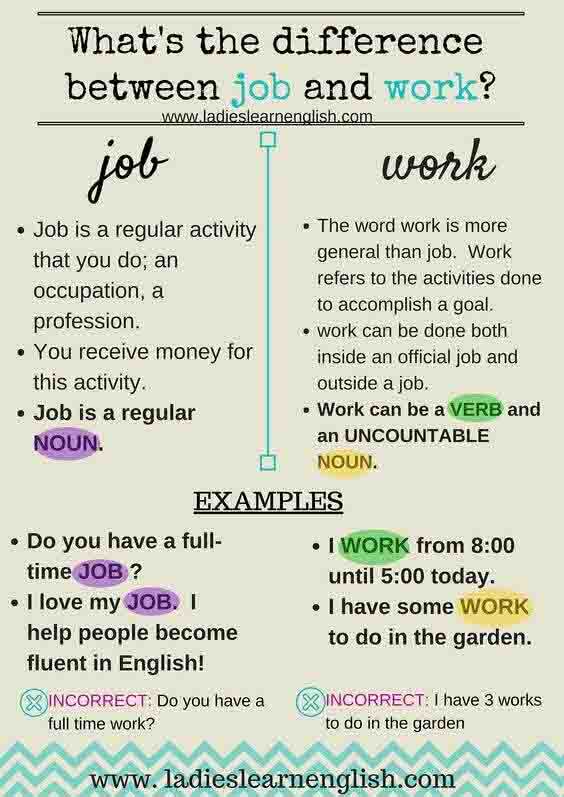 ОБА СЛОВАПЕРЕВОДЯТСЯ КАК «РАБОТА».НО!Job – ПОСТОЯННОЕ РЕГУЛЯРНОЕ ЗАНЯТИЕ. ВЫ ПОЛУЧАЕТЕ ЗА ЭТО ДЕНЬГИ. ЭТО СУЩЕСТВИТЕЛЬНОЕ.Work – ОБЩЕЕ ПОНЯТИЕ, ОБЫЧНО РАДИ ДОСТИЖЕНИЯ КОНКРЕТНОЙ ЦЕЛИ ( У МЕНЯ РАБОТА НА СЕГОДНЯ –СДЕЛАТЬ ДОМАШКУ. ). ЯВЛЯЕТСЯ И СУЩЕСТВИТЕЛЬНЫМ И ГЛАГОЛОМ. APPENDIX 2Collocations(словосочетания) with “job” ,“work”APPENDIX 3WHAT DO THEY DO?шагматериалзаданиеДействия ученикаSB page 36 #2See APPENDIX 1 (смотри Приложение 1)look at the pictures 1-10,which you can say? match with the key-words. Which jobs are not in the photos? Write out (выпиши) jobs into your copy book with the translation. Tick(V)  jobs you can’t see in the photosSB page 37 #3Listen to the mp3 file #2.1 repeat aloud(вслух)Listen and say aloud the key-words. Then read all key-words WORD STORE 3ASB page 37 #8WB page 32 #1,2Read and write the wordsDo it in the bookSB page 37 #5Look at pictures 1-10 and listen to the mp3 file  #2.2. Match the speakers A-D to pictures 1-10.See APPENDIX 2 (смотри Приложение 2)Look, listen, do the tasks.SB page 37 #6Listen again.Match the speakers A-D to pictures 1-10.WORD STORE 3BWB page 32 #4,6See APPENDIX 1 (смотри Приложение 1)See APPENDIX 2(смотри Приложение 2)Write out the phrases, translate, remember!WB page 33#7ЗАПОМНИ! Если не помнишь как называется профессия(или любое др слово), опиши что делает или где работает этот человек.для этого полезно составить таблицу. См Приложение 3 (APPENDIX 3)Complete the table in APPENDIX3WB page 33#8Do this task without help! Я знаюKey-words “Jobs” (ключевые слова по теме «профессии”)Я знаюphrases with “work/job”(словосочетания со словами «работа»)Я умеюWrite key-words “Jobs” ( писать ключевые слова по теме «профессии”)Я не понял(напиши, что именно нужно объяснить) ЭТО ОСТАНЕТСЯ В СЕКРЕТЕCollocations (словосочетания)Translation Work long hoursWork withWork forWork inWork in a teamWork from homeBadly-paid jobWell-paid jobPart-time jobJOB WHAT DO THEY DO?ArchitectDesignes and constructs the buildingsArtist Paints and drawsMechanic Fixes and repairs the cars……